ПРОЕКТ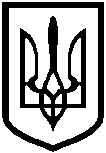 ЛИСИЧАНСЬКА МІСЬКА РАДАСЬОМОГО СКЛИКАННЯсорокова сесіяР І Ш Е Н Н Я«____»____________2017 р.                                                           № ______м. Лисичанськ                      Про Програму  міських  заходів  по роботі з головами будинкових комітетів м. Лисичанська на 2018 рікЗ метою координації роботи виконавчих органів міської ради з підготовки та проведення міських заходів по роботі з головами будинкових комітетів, керуючись п.22 ст.26 Закону України «Про місцеве самоврядування в Україні», міська радаВ И Р І Ш И Л А:Затвердити Програму міських заходів по роботі з головами будинкових комітетів м. Лисичанська на 2018 рік згідно з додатком.Фінансовому управлінню міської ради передбачити в бюджеті на 2018 рік фінансування міських заходів по роботі з головами будинкових комітетів згідно з затвердженою Програмою.Дане рішення підлягає оприлюдненню. Контроль за виконанням цього рішення покласти на заступника міського голови Якимчука  А.П. та на постійну комісію з питань бюджету, фінансів та економічного розвитку.Міський голова                                                                            С.І. Шилін		Додатокдо рішення  Лисичанської міської ради№ ___ від   «___»________2017 рокуПРОГРАМАміських заходів по роботі з головами будинкових комітетівм. Лисичанська на 2018 рік  по КПК 3400Заступник міського голови                                                       А.П.  Якимчук Начальник управління з виконання політики Лисичанської міської радив галузі  житлово-комунального господарства                                                                                 В.Г. Сахань№з/пСтаття витрат Сума,  тис.грн.Розпорядник  бюджетних коштів1Заохочення голів будинкових комітетів (202 осіб х 300 грн.)60,600Управління з виконання політики Лисичанської міської ради в галузі ЖКГРАЗОМ60,600